 SAFETY FILM ENQUIRY FORM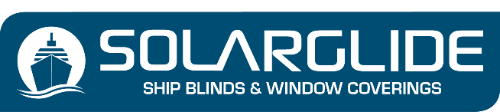 TICK PRODUCT OF INTEREST>>100 Micron is the thinnest film / 300 Micron is the thickest filmTICK PREFERRED ROLL WIDTH OF INTEREST>>If you know the approximate quantity of Safety film needed, specify it here:
Alternatively, you can record all window dimensions here:Send to theteam@solarglide.comCompany NameContact NameTelephone NumberEmail AddressVessel Name or Project NameCLEAR Safety Film 100 micronCLEAR Safety Film 200 micronCLEAR Safety Film 300 micron1524mm 1828mmmetresItemWindow ReferenceQtyUpper WidthLower WidthShapeHeight123456789101112131415161718192021222324252627282930313233343536373839404142434445